附件1             报名指南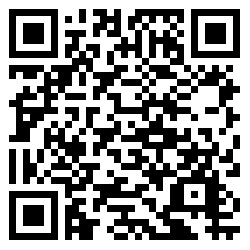 第一步：微信扫描二维码第二步：点击页面“立即报名”，填写参会人本人姓名、手机号（获取短信验证码）、公司、职务、人脸照片（需要清楚的拍出本人正面照）。第三步：报名提交之后由会务组统一审核。第四步：课程现场签到采取人脸识别系统，参会人员需与报名人员信息一致方可参加学习,未报名人员或未经审核确认的报名人员不得参加学习。附件2              培训课程表 附件3专题沙龙说明：专题沙龙是针对大河商学院年卡学员和会员举办的增值服项目。其它愿意参加专题沙龙活动的企业家朋友，经审核同意后方可列席参加。附件4食宿及停车指南1. 天地粤海酒店地址：郑州市农业路东41号（经一路与经二路之间河南日报报业集团对面）电话：(0371)56155588/56155599      李经理：15038205511报“河南日报报业集团”，可享受协议价标间439元/间（含早）。2. 永合酒店 地址：经三路和农业路交叉口东南    电话: (0371)60681888报“河南日报报业集团”，可享受协议价标间170元/间（含早）。3. 粤海商务酒店 地址：经三路和丰产路交叉口东北角  电话：邵经理 18703668243报“河南日报报业集团”，可享受协议价标间178元/间（含早），大床房158元/间（含早）。河南泓元大酒店（河南豫财宾馆）地址：政七街与红专路交叉口东北角电话：陈经理 13523021895报“河南日报报业集团”，可享受协议价标间298元/间（含早）。5. 菜香圃酒家 经三路和农业路交叉口东南 电话：(0371)65727755报“河南日报报业集团”，可享受折扣价。6.报业集团附近经一路、经二路、经三路周边均可就近就餐。7.停车：因报业集团院内停车场无空余车位可用，特推荐附近停车场：投资大厦停车场、天地粤海酒店地下停车场、中国银行河南分行培训中心停车场、华润万家经三路店停车场、名门国际停车场。时间课程名称主讲专家主讲内容8月21日（星期三）《美国EHC企业增长突破系统》苏建：企业战略与商业模式设计专家英国利物浦大学工商管理学博士北大、清华18所高校总裁班特聘教授以色列Davidshield保险集团 - 中国区总裁美国通用线缆（江阴）有限公司 - 总经理法国耐克森新日辉线缆有限公司 - 财务总监德国海拉车灯（长春）有限公司 - 财务总监美国柯达保丽光印艺（中国）有限公司 - 财务总监课程大纲：一、战略定位二、产品战略——尖刀产品三、人才战略——人才生产线用户战略——大客户模式竞争战略—差异化做到极致六、赢利目标——预算导航七、绩效机制——EHC利润分享八、市场营销九、财务杠杆十、董事长管理驾驶舱时间课程名称主讲专家主讲内容8月22日（星期四）《管理者的辅导与激励》余世维：美国诺瓦大学公共决策博士美国哈佛大学企业管理博士后美国牛津大学国际经济博士后上海交大和新西兰奥塔哥大学DBA博士班导师现任：（苏州）世启维品教育科技 董事长（香港）富格曼国际集团  董事长（上海）交大国际领导力研究所 所长（印尼）汉威国际能源  执行董事曾任：美国富顿集团中国总经理日本航空台湾地区副总经理美爽爽化妆品公司驻美副总经理泰华土地开发公司（泰国）总经理一、辅导要领1、人力资源就是“人财”， 不仅仅是“人才” 2、辅导是像一个教练一样，主动地提升员工（干部）的生产力或执行力，不是他们有了问题，我们再解答3、辅导是一个系列的动作，甚至要利用整合影响力 二、激励一百1、你自己发散出一种激励效果2、你对他人的作为能影响一个人的工作士气 3、有些激励则要依靠公司组织的整体表现时间课程名称主讲专家主讲内容8月23日（星期五）《阿里管理三板斧》王建和：曾任阿里巴巴B2B资深经理，阿里巴巴9年老兵阿里巴巴铁军文化布道官2016年阿里巴巴最具影响力讲师中国管理实践训练导师天津网商会、辰星荟发起人一、管理之道1、管理者对于员工的意义：直接主管是员工生长的最大的土壤2、业务高手转管理者后的角色转换3、管理之道：正大光明、身先士卒、知人善用、使青出于蓝、执行有果4、管理者自我认知5、管理者职责6、如何做个好主管、好中层；二、团队建设1、什么是团队建设？为何做？2、团队建设做什么：思想团队、生活团建、目标团建3、团队融合工具分享：裸心会（生命过山车）三、Hire&Fire1、团队的定义：区分团队和团伙的日常工作状态2、招聘什么样的人？阿里招聘工具——北斗七星法3、Fire 人，是管理者必修课4、阿里人才观：用人 9 宫格，小白兔和野狗四、定目标、抓过程、拿结果1、明确我们要的结果是什么原点用户、用户参与感、事件营销解读目标，从客户价值到业务目标，到 KPI 的分解目标的制定、拆解及落地4、抓过程，过程有哪些关键节点是管理者要关注的5、过程中的会出现哪些现象6、过程管理的抓手：早会、周会、月会；绩效面谈7、拿结果，清晰过程和结果的每一步关联日期时间主题主讲人8.21日18：30-20：00《金税背景下的人力成本控制与用工模式创新》李现波8.21日18：30-20：00《中小企业十大管理痛点》  ---战略地图落地系统瞿鑫8.22日12：00-13：30《余世维博士餐叙会》余世维8.22日18：30-20：00《余世维博士私董会》余世维8.22日18：30-20：00《新经济形势下，企业投融资决策的重要性及企业融资实务指导》闫勇